Performance Planning QuestionsA Tell Tale Heart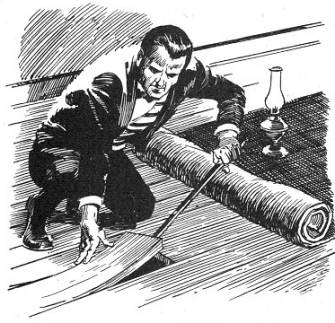 Please answer the following questions individually on this document. Your planning will be assessed as part of your Criteria A task so please attach this document to your drama website. WEBSITE PAGE TITLE: Group planning document   Which moments from the story are you going to devise?Which additional scenes are you going to use to communicate the story or atmosphere? (E.g. are you going to create any abstract scenes that communicate the feelings of a character or devise a news report that provides an extension to the original story?)  Which specific drama skills and techniques do you plan to use in your performance? Dramatic Pauses				Tableaux			Split Scene					Gestus Direct Address				Physical TheatreNarration					ChorusMime						Placards/ProjectionsOther:Explain when you are going to use music or sounds in your performance. (Be specific- explain what piece/s of music or sounds you will you use at specific points in the performance.) Explain why you chose these moments to add music. By using this music, what is the desired mood you wish to communicate? Which lighting state/s would you like to use for your performance?  Please explain why. (Refer back to your notes on lighting design from the previous lesson to help you answer this question.)